AGENT AFFIDAVIT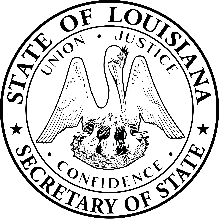 AUTHORIZATION TO FILE NOTICE OF CANDIDACYINSTRUCTIONS: Please complete the following agent affidavit and have it notarized. Bring this notarized affidavit to the Clerk of Court or Secretary of State’s Office, as applicable, with the candidate’s completed, signed, and notarized Notice of Candidacy form.ATTENTION: the agent affidavit form does not authorize the agent to fill out a Notice of Candidacy on behalf of the candidate; it only authorizes the agent to bring in a completed Notice of Candidacy that has already been signed by the candidate and notarized.Prepared and Furnished by the Secretary of State	Agent Affidavit (AA) (Rev. 9/19)COMPLETE AND SIGN AFFIDAVITI,    	do hereby attest that(name of candidate)(name of candidate)(name of candidate) 	  has the 	  has the 	  has the(name of agent)(name of agent)(name of agent)authorization and consent to file this notice of candidacy on my behalf for election to the office ofauthorization and consent to file this notice of candidacy on my behalf for election to the office ofauthorization and consent to file this notice of candidacy on my behalf for election to the office of(title of office)(title of office)(title of office)in the Primary Election to be held on	 	in the Primary Election to be held on	 	in the Primary Election to be held on	 	(date of election)(date of election)(date of election)(printed name of candidate)(signature of candidate)NOTARY SECTIONSworn to and subscribed before me this:Sworn to and subscribed before me this:Sworn to and subscribed before me this: 	  day of   	,    	(day)(month)(year)(signature of notary public)(signature of notary public)(signature of notary public)(printed name of notary)(notary #)